Контрольная игра: секвенция t VI DDув.65 К64 D7 t ;проходящий и вспомогательный обороты(мажор/минор)Домашнее задание: Сделать работу над ошибками в письменных заданиях.Повторить игру секвенций и оборотов с аккордами DD в мажорных, минорных тональностях (1-3 знака)ПреподавательЮшкова Елена ВалентиновнаУчебная дисциплинаГармонияСпециальность53.02.04 Вокальное искусство     Курс 3Дата занятия17.04.2020Тема Контрольная работа № 6 «Двойная доминанта»Задания баллы1Подписать аккорды. Указать, в каком обороте переченье: а) допустимо   б) недопустимо22Написать обороты (все аккорды должны быть подписаны)83В тональности  h-moll  разрешить DD 43b5  24Выписать из данных аккордов «ложные D7». Указать тональности35Выполнить гармонический анализ (отмеченное * не анализировать) Латышская народная песня «Всё темнее, холоднее»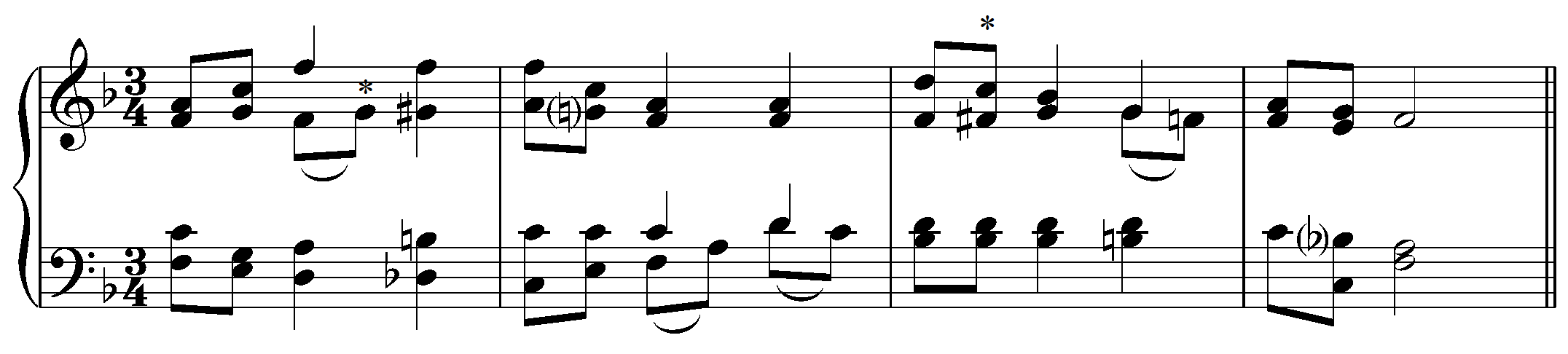 1025